Тема урока: Зарождение демократии в Афинах.Учебник: Вигасин А.А., Годер Г. И., Свенцицкая И.С. «История Древнего мира», 5 класс. М: Просвещение, 2020 г.Тип урока: комбинированный.Цель урока: формирование представления учащихся о предпосылках зарождения демократии в Афинах; на примерах реформ Солона сформировать представление учащихся о формах проявления демократии.Задачи урока:Обучающие:- ознакомить учащихся с понятием «Демократия» и ее первыми признаками;- повторить и обобщить знания о государственном устройстве Афин и положении демоса;- формировать умения определять цель чтения, искать и выделять необходимую информацию (познавательное УУД);- формировать умение планировать учебное сотрудничество, владеть монологической и диалогической формой речи (коммуникативные УУД);-знать исторических деятелей и их вклад в развитие государства.Развивающие:– развивать навыки групповой, самостоятельной работы;- уметь анализировать, обобщать, сравнивать, выделять главное.Воспитательные:- воспитывать познавательный интерес к предмету;- воспитывать творческую личность, которая стремиться к самореализации1. Актуализация знаний.Учитель: для начала давайте вспомним, основные понятия, которые нам понадобятся на сегодняшнем уроке. Для этого разгадаем кроссворд.1. Простой народ в Греции.2. Бог морей.3. Занятия населения, изготовление предметов быта.4. Совет знати.5. Имя одного из правителей, прославившегося жестокими законами.6. Правитель и судья в Греции.7. Высшие, богатые, привилегированные лица.8. Средняя Греция.9. Город, ставшей столицей Греции.10. Город, с которым греки воевали 10 лет.В итоге у нас получилось слово «демократия».Учитель: слышали ли вы слово «демократия»? Как вы понимаете, что такое «демократия»?В переводе «демос» - это простой народ, а «кратос» - это власть. Если мы сложим два этих понятия, то мы получим «власть народа» (записать в тетради).-Как народ может участвовать во власти? Влиять на неё и её решения?Ответы: путём народных выборов и голосования за тех, кто нравится, достоин и т.п.Учитель: то есть – это и есть демократия (выбор, власть, свобода). И у нас в РФ тоже проводятся выборы, народ участвует в управлении. Мы с вами живем в демократическом государстве. А зародилась она очень давно, в VII в. до н. э. в Древней Греции. Работа со схемой на доске (или можно оформить на слайде). Всё население Аттики в VII в. до н.э. делилось на свободных и рабов.- Кому в Аттике принадлежали земли и власть и суд? (Знати).- Как жители Аттики становились рабами? (Из-за долгов).Большую часть демоса составляли бедняки. Некоторые из них могли разбогатеть. Талантливого подростка отец мог отдать владельцу мастерской, далее, выучившись и повзрослев, он мог купить свою мастерскую, рабов, стать знаменитым мастером. Но по-прежнему он принадлежал к демосу, а не к знати, и поэтому не мог стать архонтом. Почему?Ответ: знаменитые роды (знать) вели своё происхождение от богов, героев и древних царей и считали, что им от рождения дано особое положение в Аттике.Проблемы, существовавшие в обществе:1) нехватка земли;2) долговое рабство;3) бесчинство знати в управлении и суде.Как вы думаете, такое положение могло устраивать демос - простой народ?Ответы: нет, не могло. 2. Изучение нового материала.Учитель: мы вспомнили, какие проблемы были у афинского демоса. Как вы думаете, нерешенность этих проблем к чему могла привести?Ответы: выступление демоса против знати.Учитель: а как же разрешить эти проблемы? Наверное, необходимо найти такого человека, который смог бы разрешить все эти проблемы, и такой человек был в Аттике, звали его Солон. Работа с учебником. Перед чтением текста ставятся вопросы:1. Попробуйте определить, какие качества Солона привлекали к нему людей?2. За что он был избран архонтом?В 594 году до н. э. знать и демос сообща избрали архонтом Солона. Его наделили большой властью с тем, чтобы он положил конец кровавым раздорам и спас отечество. Солона уважали все жители Аттики. Происходил он из знатного рода, нужды не знал, но и богатым не был. С молодых лет Солон вёл морскую торговлю, которая в Греции считалась почётным занятием. О новом правителе говорили немало хорошего: был он исключительно честен, одарён умом, писал стихи.Итак, какие же изменения (реформы) провел Солон.Заполнение таблицы.Учитель: на доске выписаны названия реформ, а ваша задача воспользоваться учебником, чтобы кратко записать их содержание (класс можно разделить на 2 группы, обозначив, над содержанием какой именно реформы дети будут работать).Таблица «Законы Солона 594 г. до н.э.»Основное содержаниеОбсуждение результатов работы каждой группы (что из законов Солона можно было считать проявлениями демократии, а какие проблемы до конца не разрешили): - Теперь нельзя было делать из должников сделать рабов, это можно назвать демократией?- Можно ли сказать, что Солон отменил рабство в Афинах? То, что жители Афин получали свободу, можно считать проявлением демократии?- Выборность судей может быть проявлением демократии? Насколько он справедливее того суда, что был ранее?- Что такое «Народное собрание»? Кто принимал участие в «Народном собрании»? Теперь простые люди из народа могли принимать участие в «Народном собрании», это можно считать демократией? Кто такие граждане?Гражданин – это человек, обладающий правами и обязанностями.Учитель: давайте теперь назовем, в чем же проявлялась демократия в Афинах.- запрет брать людей в рабство,- рабы- должники становились свободными,- судьи выбирались из всех граждан Афин,- богатый демос мог принимать участие в управлении государством.Скажите, пожалуйста, теперь у афинских граждан есть выбор, власть, свобода?Ответы: да, теперь есть.Вот, ребята, мы познакомились с законами, которые издал Солон в Афинах, а теперь внимание на рисунок в учебнике на с 144, посвящённый отмене Солоном долгов.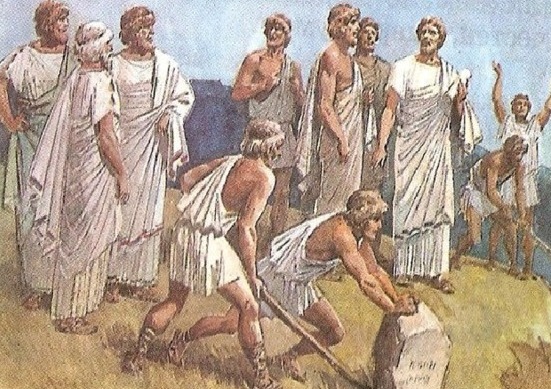 Опишите рисунок. Почему ликуют одни афиняне и негодуют другие? Кто эти люди?Ответы: это рабы, они рады, что получили свободу, а знать не довольна тем, что лишилась рабов.Учитель: получилось, что Солон не смог угодить, своими законами ни демосу, ни знати. Вспомнив задачи, стоящими перед демосом, ответьте, что не смог решить Солон?Ответы: передел земли не решён, потому что Солон боялся внутренней смуты.Опасаясь за свою жизнь, Солон вынужден был покинуть Афины, будто бы по торговым делам, и вернулся на родину только спустя несколько лет.ЗакреплениеУчитель: итак, сделаем выводы.Что такое демократия? - Демократия по-гречески – власть народа. Он существует и по сей день во многих странах мира и в России в том числе.Солон является основателем демократии в Древней Греции.Проявлялась демократия в запрете брать людей в рабство, рабы-должники становились свободными, судьи выбирались из всех граждан Афин, появился новый орган управления - Народное собрание. Законы Солона заложили в Афинах основы демократии. Главная перемена после принятия законов Солона состояла в том, что знатное происхождение не давало преимущества в управлении государством. 
 Или такой вариант окончания урока.Повторение и закрепление пройденного:на доске или в презентации можно сделать фразы или термины, которые ученики должны дополнить (закончить):ДЕМОС - _____________________ДЕМОКРАТИЯ - _______________ГРАЖДАНЕ - __________________РЕФОРМЫ - ___________________Если должник не сумел отдать долг, то его запрещалось ______________.Архонтом мог стать _____________.Для решения государственных дел стали созывать _____________, в котором участвовали ____________.Домашнее задание:Параграф № 30, терминология.падторррзаарсееаантфодемократияейепохтинмдсаноькыоолгтнаснотНаселение Аттики в 7 веке до н.э.Население Аттики в 7 веке до н.э.Население Аттики в 7 веке до н.э.Население Аттики в 7 веке до н.э.СвободныеСвободныеРабыРабыЗнатьДемос – простой народ (земледельцы, ремесленники, купцы)Должники (долговое рабство)Чужеземцы (пленники)Прощение долговОтменил долговые камни. Людей, имевших на себе долг, запрещалась делать рабами, за свой долг отныне они отвечали только своим имуществом.Отпустить всех рабов-должниковВсе рабы-должники были освобождены, а проданных за море следовало разыскать и вернуть домой за счёт государственной казны.Учрежден выборный судСудьи выбирались из всех афинян независимо от их происхождения и имущественного положения, по жребию, не моложе 30 лет, не замеченные в дурных поступках.Появилось Народное собраниеАрхонтом мог стать любой богатый из демоса. В работе Народного собрания принимали участие все афинские граждане (свободные жители).